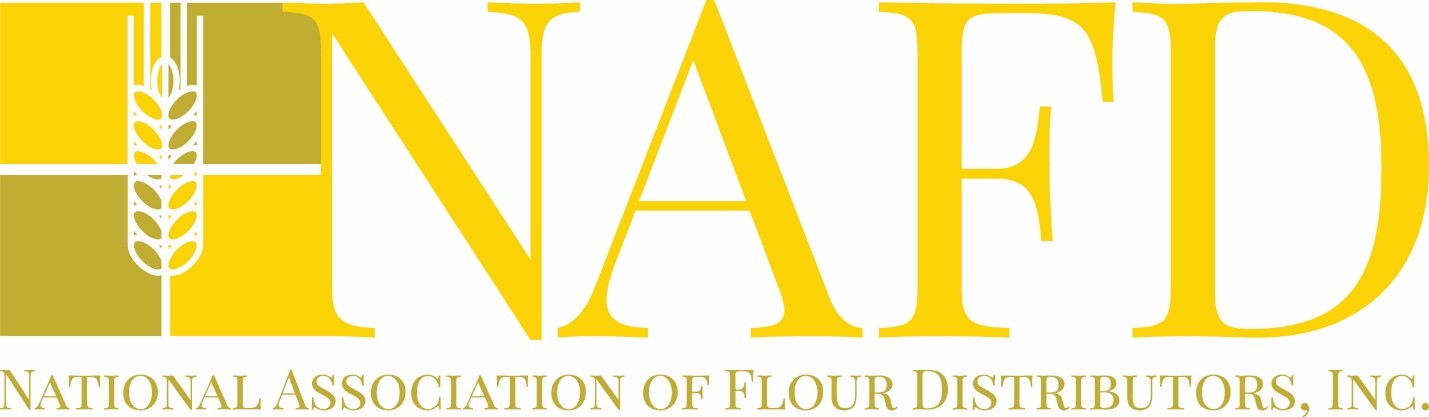 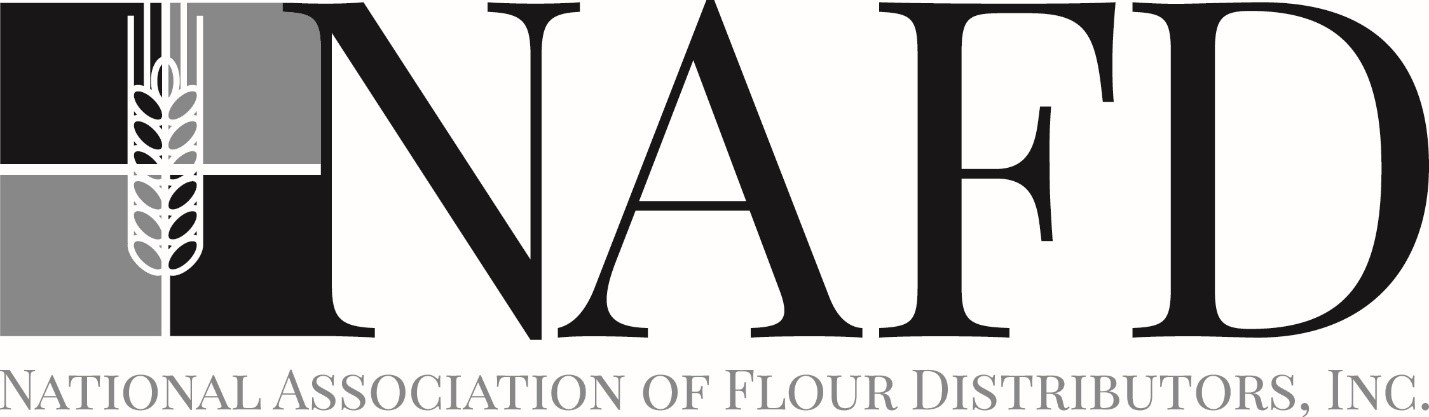 The National Association of Flour Distributors (NAFD) was formed in 1919.   Our organization is comprised of flour and bakery products distributors and suppliers from throughout the USA, Canada,  Jamaica and the Dominican Republic.  Distributor members purchase over $2 Billion of bakery ingredients and products each year and are represented by owners and officers from both single facility independent distributors and distributors with multiple distribution facilities. In addition, Allied (Supplier) members, national, regional and local, are valuable members and contributors to the NAFD.  Miller (flour) members include representatives from all major flouring milling companies in the USA.  A list of companies that have member representatives can be found on page six.  If you are a distributor or if you already do or want to do business with any of the NAFD distributors, you should join our association of industry leaders. Membership is based upon the individual, therefore, many companies have multiple members. Members receive an annual Membership Directory; our publication The Flour Distributor semi-annually; the ability to attend the NAFD Annual Convention which includes industry specific, leadership and economic business programs, as well as, the opportunity to meet and share ideas with top leaders in our industry and supply chain.  Through the NAFD, members also become affiliated with the National Association of Wholesaler-Distributors (NAW), which offers numerous educational and business benefits. In addition, each member receives electronically, The Kiplinger Letter weekly and Kiplinger’s Personal Finance Adviser monthly. Those who have joined us at our annual convention have found the cost of attendance is immensely exceeded by the value.  Where else can one meet in a business and social environment with the top leaders in our industry in one forum?  One supplier estimated that it would take him almost $50,000 in travel to have this much opportunity, assuming he could even get the contact.  As an industry leader, we hope you will choose to join other baking products manufacturer and distributor leaders who find great value in and contribute to our organization.   MEMBERSHIP“The board shall have the authority to categorize each member according to his/her employer’s focus and/or their roles within their employer’s organization.  At the discretion of the board, this classification may be used to set the rights and responsibilities of each member.”Member CategoriesDistributors – A person classified as a distributor is one who spends 51% or more of his/her time, and/or whose business unit enjoys 51% or more of its revenues, from re-selling bakery-related products to non-consuming customers.Millers – A person classified as a miller is one who is employed by a company, or segment of a company, that employs the milling process of wheat as the basis for 51% or more of its revenue. Allied – Allied members are those who, as a focus of their business, sell goods and/or services to the baking industry but are not millers or distributors, as defined above.Retired - Any NAFD member in good standing who retires from, or otherwise leaves, the baking industry and its allied industries.  Should a retired member re-enter the industry, he/she must re-apply for membership according to his/her new employment status.Membership is from August 1st through July 31st (NAFD Fiscal Year)A membership is for an individual – not company.  Companies are encouraged to have multi-members.A previous NAFD member who has missed more than one year as a member, must resubmit for approval as a new member.OUR MISSIONThe Mission of the NAFD is to serve the interests of its members who are engaged in the flour industry and those companies allied thereto by providing educational, professional, and networking opportunities by:Holding meetings and conferences for the mutual improvement and education of its members.Developing and encouraging the practice of high ethical standards among members serving our industry.Collecting and disseminating information helpful to its members.Exchanging and compiling information with respect to all new laws and other local and legislative developments at the state and local level which affect our industry.Providing opportunities for the exchange of ideas and information concerning the flour industry for study and discussion.Each of these activities substantially contributes to the success of our members and the accomplishments of the NAFD and provides the mechanism for future activities.PURPOSEThe purposes of this organization are to foster trade and commerce and the interests of those having a common trade, business, financial or professional interest, to secure freedom from unjust or unlawful exaction’s, to procure uniformity and certainty in the customs and usage’s of trade and commerce, and of those having a common trade, business, financial or professional interest; to settle and adjust differences between its members and others, and to promote a more enlarged and friendly intercourse among businessmen to advance the civic, commercial, industrial and agricultural interest of the territory where the corporation is situate and of the territories of its various members; to promote the general welfare and prosperity of such territories and to stimulate public sentiment to those ends; to provide such civic, commercial, industrial, agricultural and social features as will promote these purposes; and to do any other act or thing incidental to or connected with the foregoing purposes or in advancement thereof.ANNUAL CONVENTION In 2019, we celebrated our 100th annual convention, Wednesday - Sunday the week following Mother’s Day. Upcoming events include:May 13 – 17, 2020 – Omni Hilton Head Oceanfront Resort, Hilton Head Island, South CarolinaMay 12 – 16, 2021 – The Ritz Carlton, Amelia Island, Amelia Island, FloridaOPPORTUNITY & VALUEDistributorForum for Discussion and LearningProceduresProcessesProblem ResolutionRegulationsTechnologyTrainingIndustry IssuesRelationshipsSupplierForum for OpportunityPrincipals & ExecutivesRapport Outside the OfficeThe Human RelationshipLearning What Makes a Distributor SuccessfulSharing IdeasProblem Resolution at the Highest LevelNAFD ChallengeFulfill the Mission:EducateStimulateParticipateImprove our industrySpread the Word of the NAFD Opportunity and SuccessDISTRIBUTOR LOCATIONSDISTRIBUTORS (40 Companies with Over 70 Locations and Over $2 BILLION in Ingredient and Product Purchases) 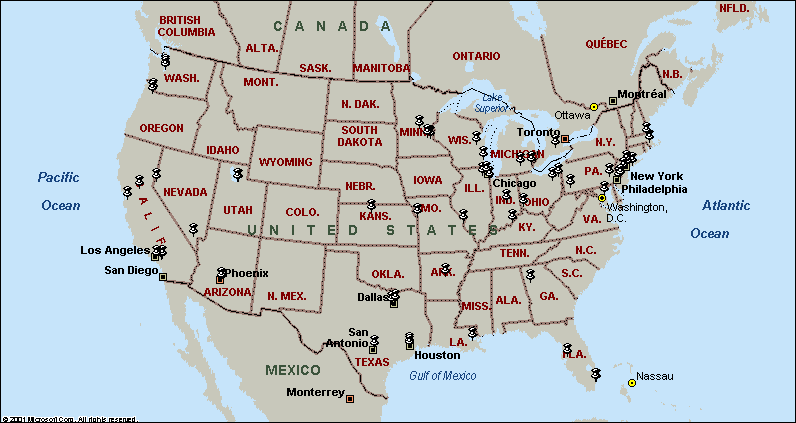 NAFD Board of Directors & CommitteesCHAIRMAN OF THE BOARDERIN M. RUHLHanover, MDOFFICERSMARK R. MUNROE – PresidentGreenville, WINICHOLAS DEPALMA – 1st Vice PresidentNorth Bergen, NJASHLEY KOERNER TURNER – 2nd Vice PresidentNew Orleans, LAERIC METZENDORF - Secretary/TreasurerJackson, MIBOARD OF DIRECTORSOFFICERSMark R. MunroeNicholas DePalmaAshley Koerner-TurnerEric MetzendorfIMMEDIATE PAST PRESIDENTSSteve TardellaChicago, ILPhilip S. ZilkaBelle Vernon, PAErin M. RuhlHanover, MDALLIED REPRESENTATIVEJohn JohansenSaddle Brook, NJMILLER REPRESENTATIVEKaren F. HortonTroy, NYADVISOR TO THE BOARDRobert M. OlenderRoyal Oak, MIELECTED BOARD MEMBERSJ. Gerard Burns  St. Louis, MOMatthew Brehm, Jr.Yonkers, NYDuane Bruinsma   Crete, ILAnthony J. FoderaCorona, NYJames Gallagher, Jr.Reading, PATheodore (Ted) Heim, Jr.Deer Park, NYR. David Scruggs, Jr.Little Rock, ARJohn D. TraynorHamilton, ON, Canada2018 - 2019 STANDING COMMITTEESExecutive – Mark Munroe, Nicholas DePalma, Ashley Koerner-Turner, Eric Metzendorf, Erin RuhlNominating – Steve Tardella, Philip Zilka,  Jr., Erin RuhlFinance & Audit – David Scruggs, Jr.Membership & Publicity – Ashley Koerner Turner, Mark Munroe, John Traynor, Karen Horton, John Johansen, Jeffrey BarnhartGovernment Regulations & Trade Practices – Eric MetzendorfConstitution & By-Laws – Theodore Heim, Jr., Robert A. Olender, Matthew BrehmOTHER COMMITTEESMaterial Handling – Rich Wise & Alan GardnerLiaison to NAW – Eric Metzendorf & Theodore Heim, Jr.Convention Site – Mark Munroe, Nicholas DePalma, Ashley Koerner-Turner, Eric Metzendorf, Erin RuhlTechnology – Ashley Koerner-TurnerEducation – Eric MetzendorfHistorical – Timothy Dove2nd Century: Steve Tardella, Robert Olender, Gerry Burns, Ashley Koerner Turner, Tom Houlihan, David Fliss, Theresa DePalma, Jeremy HeimFor additional Information contact:ASSOCIATION EXECUTIVETim DoveAssociation Services USA5350 Woodland Place, Canfield, OH 44406  Phone: (330) 718-6563   Fax: (877) 573-1230   E-mail: timdove51@gmail.comNAFD FISCAL YEAR - AUGUST 1 – JULY 31 Dues Payable by August 31NAFD MEMBERSHIP DUES - $350 PER YEAR MEMBERSHIP APPLICATIONS ARE AVAILABLE AT:www.THEnafd.comDISTRIBUTORS (40 Companies with over 70 Locations and over $2 BILLION in Ingredient and product purchases)A. Oliveri & Sons, Inc.BakeMark LLCBatory Foods Bono Burns Dist., Inc.Capitol Food CompanyCentral Baking Supplies, Inc.Colony Foods Inc.Commercial Associates Ltd.David Rosen Bakery SuppliesDawn Food Products Inc.Fodera FoodsGeorge R. Ruhl & Son, Inc.H.F. Scruggs Co., Inc.ImperialDadeInter-County Bakers, Inc.JAR Bakers Supply Inc.John E. Koerner & Co., Inc.Johnson Brothers Bakery SupplyKB Ingredients LLCL. V. Lomas LimitedLentz Milling CompanyNiagara DistributorsNTD IngredientesOtto Brehm, Inc.Perkins CompanyPuratos Bakery SupplyRohtstein Corp.RudolphSBS Foods IncSidco Food DistributorsSiegel Egg CompanySouth Holland PaperSparta Bakery Supplies Inc.Tardella Foods, Inc.Traynor’s Bakery WholesaleUS Flour Inc.Valente Yeast Company, Inc.Valley Cooperative Assoc.Zilka & Co. Bakery SuppliesSUPPLIERS and OTHER ALLIEDAbel & Schafer Inc.Advantage SolutionsAgricorAIBAmerican Almond Products Co, Inc.Association Services USABakeMark LLCBake'n Joy FoodsBarry Callebaut & American AlmondByrnes & Kiefer Co.Caruthers Raisin Packing Co., Inc.Clabber GirlClofine Dairy & Food Products, Inc.CorbionCorporate AlternativesCSM Bakery SolutionsDakota Blenders Inc.Dawn Food Products Inc.Domino Foods, Inc.Efco Products, Inc.Fruit Fillings Inc.General Mills/PillsburyGolden Boy FoodsGold Star TransportationGuittard Chocolate CompanyHughson Nut, Inc.I. Rice & Co. Inc.IFC ProductsInternational Bakers Services, Inc.International Foods & IngredientsLallemand-American Yeast SalesLawrence FoodsLegacy Foodservice AllianceLesaffre Yeast CorporationMalt Products CorporationMichael FoodsPaul Esposito, IncPNF & Associates Inc.Prime PastriesSUPPLIERS and OTHER ALLIED (con’t)Puratos  Rich Products/Flavor RightSatin Fine FoodsSosland Publishing CompanySouthern Champion Tray, LPStratas Foods, LLCThe Hemisphere Group, Inc,The PROgramTri State SpecialtiesUltra Trading International LTDValores Alimenticios of AmericaVentura Foods, LLC.W. A. Cleary ProductsWin-Win BrokerageFLOUR MILLSADMArdent MillsBayState MillingGeneral MillsGrain CraftGiusto's Specialty Foods, LLCItalgrani USAKing Arthur FlourMiller MillingNorth Dakota MillPanhandle MillingSiemer Specialty IngredientsTestimonials“My 15 years as a member of the NAFD has not only provided me with access to the top decision makers in our industry, but also the opportunity to grow strong personal relationships with these leaders. The experiences and knowledge that I have gained through the NAFD have been invaluable to the growth of my family owned business. Being a member has not only benefitted me professionally but also personally through the friendships I have built.”Erin RuhlVice PresidentGeorge R. Ruhl & Son, Inc.Hanover, MD“I‘ve been a member of the NAFD for over 30 years. The annual NAFD convention brings together leaders from distributors, flour millers and other prominent suppliers to the baking industry. Through my participation along with members of my leadership team, we’ve fostered long-standing business relationships, and developed deeper understandings of the challenges and opportunities in our industry. I’ve always come away from the annual meeting with new information and ideas that help to drive our business forward.”Eric MetzendorfPresident – DistributionDawn Food Products Inc.Jackson, MI“The NAFD is a special organization.  It has been successful for so many years because it is based on friendship, friendship between distributors, both non-competitors and competitors, friendship with industry representatives and friendship between families.  Maybe the family friendships are the secret, because the spousal participation is a unique aspect of the NAFD.  It provides a relaxed social atmosphere where business gets done with a handshake and a smile. When Linda and I attended our first convention we were heartily greeted and included in every activity.  We quickly discovered that our business was not unique and was a mirror image of the other distributors in attendance.  We all had similar problems with trucks, computers, sales compensation, etc.  Everyone openly discussed problems and solutions down to the minor detail --- priceless information that a consultant could never provide.  And nothing has changed over the years.  We still have open discourse about our ever changing business challenges.  Again---priceless.”Earl KoernerChairmanJohn E. Koerner & Co., Inc.New Orleans, LA"Efco has been a member of the NAFD for many years.  The annual conference is without a doubt a can't miss event where you have the chance to develop lasting business and personal relationships.  The opportunity to meet with industry leaders to share ideas has paid dividends far greater than the cost of attendance.  If you are in the baking industry you should be a member of this organization."David MillerVP Sales & MarketingEfco Products, Inc.Poughkeepsie, NY“At Ardent Mills, we are committed to supporting the National Association of Flour Distributors, and the benefits that it provides. As a member for over 25 years, the relationships, contacts and business information that has been provided was extremely valuable to our company. I would recommend membership to any supplier within the industry.”Peter BisacciaSr. Director of SalesArdent MillsYorktown Heights, NY“I have been attending the NAFD conventions since 1995. I have always felt the organization has benefited our business by creating an environment to network with customers and others within the baking industry. The conventions have allowed me more insight into the industry. The meetings are informative and have given me valuable information that I can bring back to benefit our business. I would recommend this organization to anyone who is involved in flour milling, bakery suppliers and distributors.”Steve SannesNorth Dakota MillNational Association of Flour Distributors2019-20202019-2020Cooperation Between Manufacturers & Distributors Through Mutual UnderstandingCooperation Between Manufacturers & Distributors Through Mutual UnderstandingMembershipwww.thenafd.com